КАРАР                                                                                                              РЕШЕНИЕ«09»  ноября  2016 й.                                 №  10-1                                           «09» ноября 2016 г.О публичных слушаниях по внесению изменений в Правила землепользования и застройки сельского поселения Карабашевский сельсовет муниципального района Илишевский район Республики БашкортостанВ соответствии со статьями 31, 32, 33 Градостроительного кодекса Российской Федерации, статьей 11 Устава сельского поселения Карабашевский  сельсовет, в целях соблюдения прав человека на благоприятные условия жизнедеятельности, прав и законных интересов правообладателей земельных участков и объектов капитального строительства   Совет сельского поселения Карабашевский сельсовет РЕШИЛ:1. Назначить публичные слушания по внесению изменений в Правила землепользования и застройки сельского поселения Карабашевский  сельсовет муниципального района Илишевский район Республики Башкортостан, утверждённые решением Совета сельского поселения Карабашевский сельсовет муниципального района Илишевский район Республики Башкортостан от 23.11.2012 года №15-1 .2. Провести публичные слушания по внесению изменений в Правила землепользования и застройки сельского поселения Карабашевский  сельсовет муниципального района Илишевский район Республики Башкортостан по адресу: Республика Башкортостан, Илишевский район, с.Карабашево, ул.Мира 54 09.12.2016 в 15ч  00 мин.3. Установить, что письменные предложения жителей сельского поселения Карабашевский  сельсовет муниципального района Илишевский район Республики Башкортостан по внесению изменений в Правила землепользования и застройки сельского поселения Карабашевский  сельсовет муниципального района Илишевский район Республики Башкортостан, утвержденный решением Совета сельского поселения Карабашевский  сельсовет муниципального района Илишевский район Республики Башкортостан вносятся на рассмотрение в комиссию по землепользованию и застройки сельского поселения Карабашевский  сельсовет муниципального района Илишевский район Республики Башкортостан по адресу: Республика Башкортостан, Илишевский район, с.Карабашево, ул.Мира 54 в течение одного месяца со дня опубликования настоящего решения.4. Опубликовать прилагаемый проект решения Совета сельского поселения Карабашевский  сельсовет муниципального района Илишевский район Республики Башкортостан «О внесении изменений в Правила землепользования и застройки сельского поселения Карабашевский  сельсовет муниципального района Илишевский район Республики Башкортостан» на официальном сайте сельского поселения Карабашевский  сельсовет муниципального района Илишевский район Республики Башкортостан  и на информационном стенде. 5. Опубликовать заключение о результатах публичных слушаний по внесению изменений в Правила землепользования и застройки сельского поселения сельсовет Карабашевский  муниципального района Илишевский Республики Башкортостан на официальном сайте сельского поселения Карабашевский сельсовет муниципального района Илишевский район Республики Башкортостан  и на информационном стенде. 6. Контроль за исполнением настоящего постановления оставляю за собой.Глава Сельского поселения:                                               Р.И.ШангареевПриложение к решению  Совета сельского поселения сельсовет Карабашевский  муниципального района Илишевский район Республики Башкортостан от 09.11.2016г№10-1                                                                                                       Проект    РешенияО внесении изменении в Решение Совета сельского поселения  Карабашевский сельсовет муниципального района Илишевский район Республики Башкортостан «Правила землепользования и застройки сельского поселения Карабашевский  сельсовет муниципального района Илишевский район Республики Башкортостан»В соответствии с Федеральным законом от 06.10.2003 № 131 – ФЗ «Об общих принципах организации местного самоуправления в Российской Федерации», Градостроительным Кодексом Российской Федерации, Совет сельского поселения Карабашевский сельсовет муниципального района Илишевский район Республики Башкортостан Р Е Ш И Л:1.  Часть 10 статьи 34 Правил землепользования и застройки сельского поселения Карабашевский  сельсовет муниципального района Илишевский район Республики Башкортостан утвержденного Решением сельского поселения Карабашевский сельсовет муниципального района Илишевский район Республики Башкортостан от 23.11.2012г № 15-1признать утратившим силу.2.  Часть 11 статьи 34 Правил землепользования и застройки сельского поселения Карабашевский  сельсовет муниципального района Илишевский район Республики Башкортостан утвержденного Решением сельского поселения Карабашевский сельсовет муниципального района Илишевский район Республики Башкортостан от 23.11.2012г № 15-1признать утратившим силу.3. Часть 10 статьи 35 Правил землепользования и застройки сельского поселения Карабашевский сельсовет муниципального района Илишевский район Республики Башкортостан утвержденного Решением сельского поселения Карабашевский сельсовет муниципального района Илишевский район Республики Башкортостан от 23.11.2012г № 15-1 признать утратившим силу.4. Часть 11 статьи 35 Правил землепользования и застройки сельского поселения Карабашевский сельсовет муниципального района Илишевский район Республики Башкортостан утвержденного Решением сельского поселения Карабашевский  сельсовет муниципального района Илишевский район Республики Башкортостан от 23.11.2012г№ 15-1 признать утратившим силу.             5. Настоящее решение опубликовать в установленном порядке и разместить на официальном сайте  сельского поселения Карабашевский сельсовет муниципального  района Илишевский район Республики Башкортостан.              6.Установить, что настоящее решение вступает в силу со дня его официального опубликования.              7. Контроль за исполнением настоящего решения возложить на комиссию Совета по развитию предпринимательства, земельным вопросам, благоустройству и экологииГлава сельского поселения :                                            Р.И.ШангареевБАШКОРТОСТАН РЕСПУБЛИКАҺЫИЛЕШ РАЙОНЫ
  МУНИЦИПАЛЬ РАЙОНЫНЫҢКАРАБАШАУЫЛ СОВЕТЫАУЫЛ БИЛӘМӘҺЕСОВЕТЫ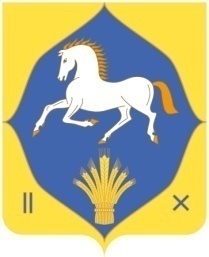 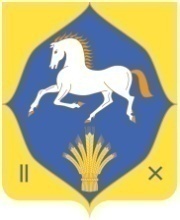 СОВЕТСЕЛЬСКОГО ПОСЕЛЕНИЯКАРАБАШЕВСКИЙ СЕЛЬСОВЕТ МУНИЦИПАЛЬНОГО РАЙОНАИЛИШЕВСКИЙ РАЙОНРЕСПУБЛИКИБАШКОРТОСТАН